กิจกรรมเปิดโอกาสให้ผู้มีส่วนได้ส่วนเสียได้มีส่วนร่วมในการดำเนินงานตามภารกิจของ อบต.จอมศรีในการจัดทำโครงการธนาคารน้ำใต้ดิน หมู่ 3 บ้านหินตั้ง ตำบลจอมศรี อำเภอเชียงคาน จังหวัดเลย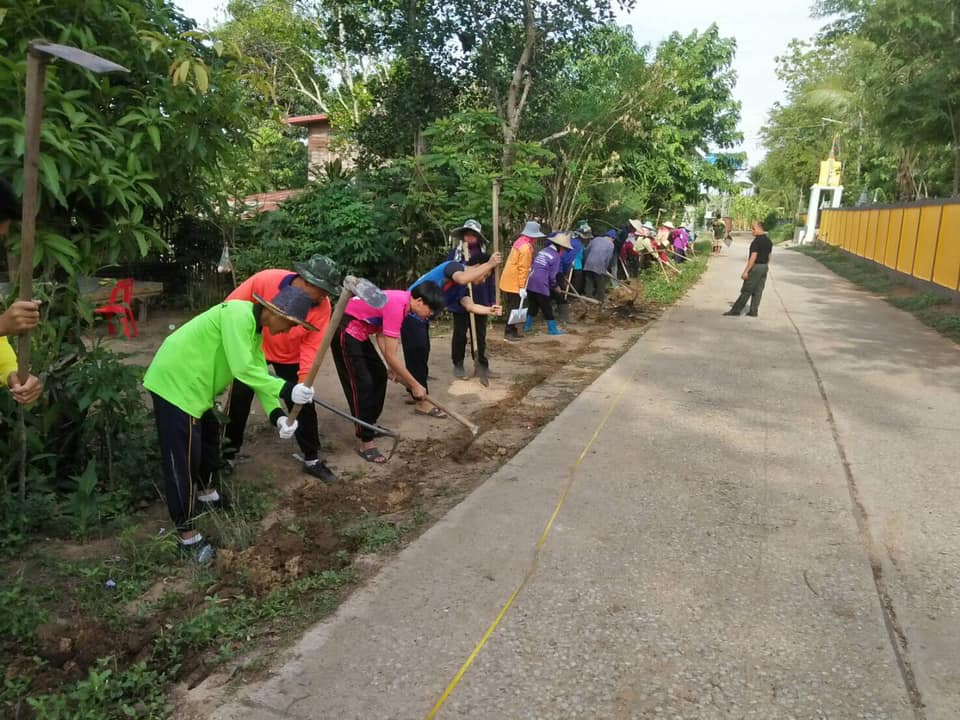 